SF梱包材のご注文サプライグッズ（梱包材）のお届け先、ご希望数量を以下にご記入下さい。ご依頼日：　　　　　　年　　　　月　　　　日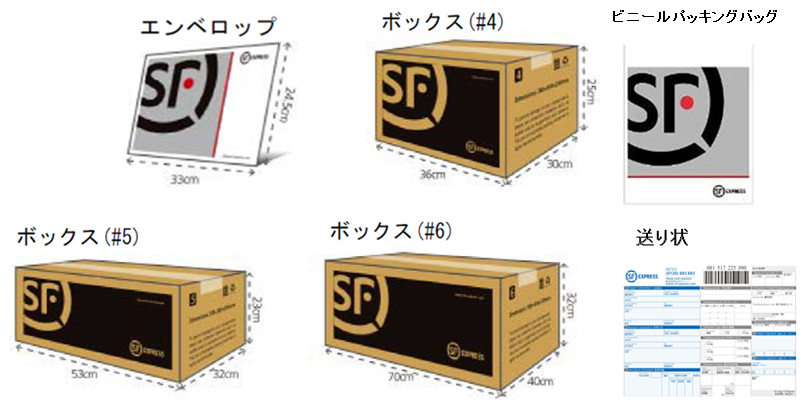 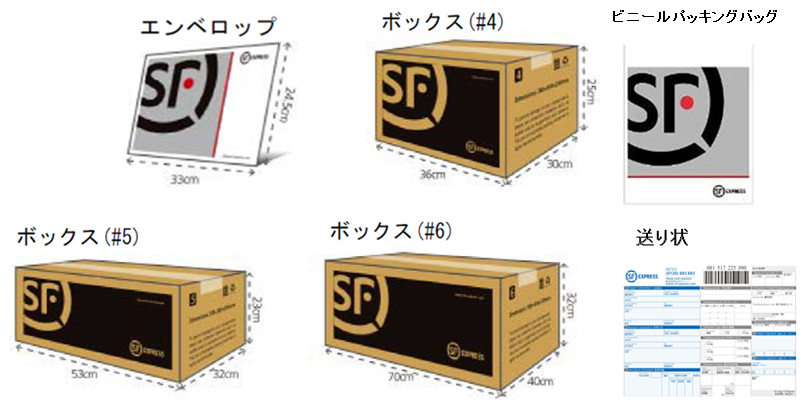 ※お手数ですが、ご記入後、FAX（03-6685-3350）または、メール添付にて弊社カスタマーサービス cs1_jp@sf-express.comまで送信頂きますようお願い致します。*顧客番号*会社名*ご担当者様*お届け先ご住所(※都道府県名からご記入下さい)〒       　-　〒       　-　〒       　-　電話番号Email備考サプライグッズ（梱包材）サプライグッズ（梱包材）サイズ(cm)数量エンベロップ（＊厚紙でできた袋で角形A4封筒サイズが折らずに入ります）エンベロップ（＊厚紙でできた袋で角形A4封筒サイズが折らずに入ります）33 x 24.5ビニールパッキングバッグ(S) （＊長形3号などの封筒サイズが入ります）ビニールパッキングバッグ(S) （＊長形3号などの封筒サイズが入ります）16 x 30ビニールパッキングバッグ(M) （＊角形A4封筒サイズが折らずに入ります）ビニールパッキングバッグ(M) （＊角形A4封筒サイズが折らずに入ります）28 x 35ビニールパッキングバッグ(L) ビニールパッキングバッグ(L) 38 x 42ビニールパッキングバッグ(LL) ビニールパッキングバッグ(LL) 61 x 54ボックス（#2）ボックス（#2）25 x 20 x 18ボックス（#3）ボックス（#3）30 x 25 x 20ボックス（#4）（＊最大重量: 10 kg/角形A4封筒が折らずに入ります）ボックス（#4）（＊最大重量: 10 kg/角形A4封筒が折らずに入ります）36 x 30 x 25ボックス（#5）（＊最大重量: 15kg）ボックス（#5）（＊最大重量: 15kg）53 x 32 x 23ボックス（#6）（＊重量: 15kg以上）ボックス（#6）（＊重量: 15kg以上）70 x 40 x 32空欄送り状（＊印字サービスは別途承ります）空欄送り状（＊印字サービスは別途承ります）－ビニールポケット（＊運送状などを貨物に貼れる袋）ビニールポケット（＊運送状などを貨物に貼れる袋）－梱包テープ（一巻）梱包テープ（一巻）－反物用パッケージ反物用パッケージ0.06×400×2000